* Indicates information required to submit 21st Century Scholar application.Student Information											*Student Gender													□  Male													□  Female*Student First Name				Middle Initial	*Student Last Name					□  Not Provided	Racial Identity								Hispanic, Latino or Spanish Origin?		*Current Grade Level□  White	 □  Asian Indian	□  Filipino		□  Vietnamese	□  None	  □  Cuban	   □  Other 		□  7th □  Black or African American	 □  Chinese		□  Japanese	□  Other Asian	□  Mexican, Mexican American, Chicano	□  8th □  American Indian or Alaska Native	                    □  Korean				□  Puerto Rican				      		 -       	    -    							*Date of Birth (month, day, year)				*Social Security Number					Student Test Number (STN)*Mailing Address (number and street)				IN										*City				State		*ZIP Code				*County													Type								(	)	                       		    	□  Cell*E-mail Address								*Telephone Number	 			□  Home													□  WorkCurrent Middle School							High School Student Will AttendStudent’s 21st Century Scholars PledgeFor application to be considered, a student must agree to the following pledge by signing below. As a Scholar, you pledge to:Complete the Scholar Success Program, which includes activities at each grade level in high school to help you plan, prepare and pay for college.Graduate from a state-accredited high school with a minimum of a Core 40 diploma and a cumulative grade point average (GPA) of at least 2.5 on a 4.0 scale.Not use illegal drugs, commit a crime or delinquent act, or consume alcohol before reaching the legal drinking age.File the Free Application for Federal Student Aid (FAFSA) by April 15 as a high school senior and each year thereafter until you graduate from college.Apply to an eligible Indiana college as a high school senior, and enroll as a full-time student within one year of high school graduation.Maintain Satisfactory Academic Progress (SAP) standards established by my college.Complete thirty (30) credit hours each year you are in college to stay on track toward earning your degree on time.□  	I understand that I must be an Indiana resident (as determined by the permanent residence of my parent or legal guardian), a U.S. citizen or eligible non-citizen, and meet all other eligibility requirements. (Your signature is required for this application to be submitted online on your behalf.)*Student Signature 								*Date (month, day and year)Household Information
Parents must report the type and amount of ALL sources of income received in the household during the most recent tax year. If applying after December 31, 2018, please use 2018 gross income. If there are more than five (5) household members, list additional members on a separate sheet and attach to this worksheet.Total Number of Members in Household: _________________________________*If there are more than five (5) household members, list additional members on a separate sheet and attach to this worksheet.Parent Verification and Permission to ReleaseBy signing this enrollment form, I certify that all of the above information is true and correct, including all income information that has been listed above. I understand that this application is to apply for the receipt of state funds. I authorize the 21st Century Scholars Program to verify any information on this application, including verification from school officials, case workers and from the Internal Revenue Service (IRS) and Indiana Department of Revenue (IDOR). Upon request, as a parent or legal guardian, I agree to provide all of my income information including tax forms, W-2 forms and any other supporting documentation. I understand that misrepresentation will terminate my student’s enrollment in this program and may subject me to prosecution under applicable state and federal laws. I give permission for the Indiana Commission for Higher Education to obtain the applicant’s Student Test Number (STN) and related information from the Indiana Department of Education. I authorize the release of my student’s information to providers of education, to the school my student attends, community partner organizations approved by the school, and to CHE staff so that information and assistance can be provided to my student. I understand any released information will not be shared for commercial purposes. I certify that my student is a full-time student at a public or nonpublic school that is accredited either by the state board of education or by a national or regional accrediting agency whose accreditation is accepted as a school improvement plan under IC 20-31-4-2.I understand and authorize that the information presented in this 21st Century Scholars enrollment application is accurate. □ 	  I acknowledge and understand my student must be Title IV eligible to receive 21st Century Scholarship funds. Having a Social Security Number does not          automatically make a student Title IV eligible. Failure to be Title IV eligible by April 15th of your student’s senior year of high school automatically disqualifies          him/her from receiving the 21st Century Scholarship.I give consent for this information to be used to submit an application on my behalf by the recruiting organization listed on this form.*Parent Signature				*Date (month, day, year)This agency is requesting the disclosure of your Social Security Number in accordance with IC 4-1-8-1. If the parent or legal guardian signing the application worksheet does not possess a Social Security Number or Individual Taxpayer Identification Number, sign below. I hereby certify that I, the parent or legal guardian signing this application worksheet, do not have a Social Security Number (SSN) or Individual Taxpayer Identification Number (ITIN). I further understand that not having a Social Security Number (SSN) or Individual Taxpayer Identification Number (ITIN) will not adversely affect the determination of eligibility for the Program.Parent Signature				Date (month, day, year)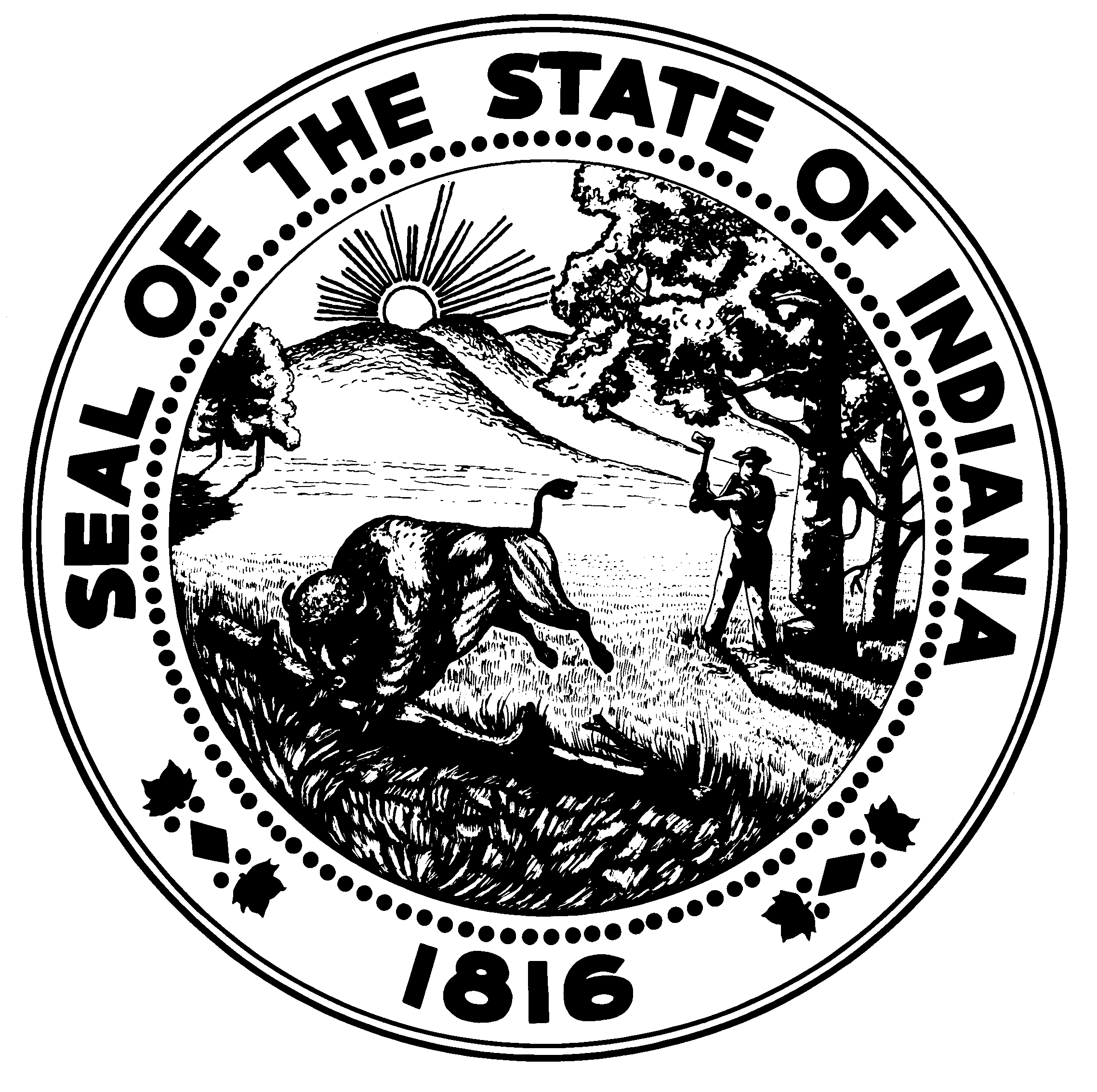 2018-2019 APPLICATION WORKSHEETState Form 56495 (5-18)COMMISSION FOR HIGHER EDUCATION2018-2019 APPLICATION WORKSHEETState Form 56495 (5-18)COMMISSION FOR HIGHER EDUCATION2018-2019 APPLICATION WORKSHEETState Form 56495 (5-18)COMMISSION FOR HIGHER EDUCATION2018-2019 APPLICATION WORKSHEETState Form 56495 (5-18)COMMISSION FOR HIGHER EDUCATIONThis worksheet is provided to assist local schools and community organizations in collecting information required to submit an official online application on behalf of eligible students for Indiana’s 21st Century Scholars Program. THIS INFORMATION MUST BE SUBMITTED ONLINE AT WWW.SCHOLARTRACK.IN.GOV BY JUNE 30, 2019 TO BE CONSIDERED BY THE SCHOLARS PROGRAM.  This worksheet is provided to assist local schools and community organizations in collecting information required to submit an official online application on behalf of eligible students for Indiana’s 21st Century Scholars Program. THIS INFORMATION MUST BE SUBMITTED ONLINE AT WWW.SCHOLARTRACK.IN.GOV BY JUNE 30, 2019 TO BE CONSIDERED BY THE SCHOLARS PROGRAM.  This worksheet is provided to assist local schools and community organizations in collecting information required to submit an official online application on behalf of eligible students for Indiana’s 21st Century Scholars Program. THIS INFORMATION MUST BE SUBMITTED ONLINE AT WWW.SCHOLARTRACK.IN.GOV BY JUNE 30, 2019 TO BE CONSIDERED BY THE SCHOLARS PROGRAM.  This worksheet is provided to assist local schools and community organizations in collecting information required to submit an official online application on behalf of eligible students for Indiana’s 21st Century Scholars Program. THIS INFORMATION MUST BE SUBMITTED ONLINE AT WWW.SCHOLARTRACK.IN.GOV BY JUNE 30, 2019 TO BE CONSIDERED BY THE SCHOLARS PROGRAM.  This worksheet is provided to assist local schools and community organizations in collecting information required to submit an official online application on behalf of eligible students for Indiana’s 21st Century Scholars Program. THIS INFORMATION MUST BE SUBMITTED ONLINE AT WWW.SCHOLARTRACK.IN.GOV BY JUNE 30, 2019 TO BE CONSIDERED BY THE SCHOLARS PROGRAM.  This worksheet is provided to assist local schools and community organizations in collecting information required to submit an official online application on behalf of eligible students for Indiana’s 21st Century Scholars Program. THIS INFORMATION MUST BE SUBMITTED ONLINE AT WWW.SCHOLARTRACK.IN.GOV BY JUNE 30, 2019 TO BE CONSIDERED BY THE SCHOLARS PROGRAM.  This worksheet is provided to assist local schools and community organizations in collecting information required to submit an official online application on behalf of eligible students for Indiana’s 21st Century Scholars Program. THIS INFORMATION MUST BE SUBMITTED ONLINE AT WWW.SCHOLARTRACK.IN.GOV BY JUNE 30, 2019 TO BE CONSIDERED BY THE SCHOLARS PROGRAM.  School / Community OrganizationSchool / Community OrganizationSchool / Community OrganizationSchool / Community OrganizationSchool / Community OrganizationSchool / Community OrganizationSchool / Community OrganizationTHIS IS NOT AN OFFICIAL ENROLLMENT FORM. The school or organization listed below is requesting permission to submit an application on behalf of a potential 21st Century Scholar student. The organization listed below agrees to take full responsibility for the timely submission of the application, for the safeguarding of sensitive information contained on this form, and for the destruction of this form after the online application has been submitted.THIS IS NOT AN OFFICIAL ENROLLMENT FORM. The school or organization listed below is requesting permission to submit an application on behalf of a potential 21st Century Scholar student. The organization listed below agrees to take full responsibility for the timely submission of the application, for the safeguarding of sensitive information contained on this form, and for the destruction of this form after the online application has been submitted.THIS IS NOT AN OFFICIAL ENROLLMENT FORM. The school or organization listed below is requesting permission to submit an application on behalf of a potential 21st Century Scholar student. The organization listed below agrees to take full responsibility for the timely submission of the application, for the safeguarding of sensitive information contained on this form, and for the destruction of this form after the online application has been submitted.THIS IS NOT AN OFFICIAL ENROLLMENT FORM. The school or organization listed below is requesting permission to submit an application on behalf of a potential 21st Century Scholar student. The organization listed below agrees to take full responsibility for the timely submission of the application, for the safeguarding of sensitive information contained on this form, and for the destruction of this form after the online application has been submitted.THIS IS NOT AN OFFICIAL ENROLLMENT FORM. The school or organization listed below is requesting permission to submit an application on behalf of a potential 21st Century Scholar student. The organization listed below agrees to take full responsibility for the timely submission of the application, for the safeguarding of sensitive information contained on this form, and for the destruction of this form after the online application has been submitted.THIS IS NOT AN OFFICIAL ENROLLMENT FORM. The school or organization listed below is requesting permission to submit an application on behalf of a potential 21st Century Scholar student. The organization listed below agrees to take full responsibility for the timely submission of the application, for the safeguarding of sensitive information contained on this form, and for the destruction of this form after the online application has been submitted.THIS IS NOT AN OFFICIAL ENROLLMENT FORM. The school or organization listed below is requesting permission to submit an application on behalf of a potential 21st Century Scholar student. The organization listed below agrees to take full responsibility for the timely submission of the application, for the safeguarding of sensitive information contained on this form, and for the destruction of this form after the online application has been submitted.Organization name:Organization name:Organization contact:Telephone number:Telephone number:E-mail address: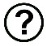 Who should I include as members of my household?You must include all people living in your household, related or not (such as grandparents, other relatives, or friends) who share income and expenses.Who should I include as members of my household?You must include all people living in your household, related or not (such as grandparents, other relatives, or friends) who share income and expenses.Who should I include as members of my household?You must include all people living in your household, related or not (such as grandparents, other relatives, or friends) who share income and expenses.What is considered to be my household income?Household income is any money received on a recurring basis, including gross earned income. Gross earned income means all money received before such deductions as income taxes. Income includes but is not limited to: earnings from work, net income from self-owned businesses (cannot be less than $0), unemployment and worker’s compensation, welfare, child support, alimony, and retirement and disability benefits.  What is considered to be my household income?Household income is any money received on a recurring basis, including gross earned income. Gross earned income means all money received before such deductions as income taxes. Income includes but is not limited to: earnings from work, net income from self-owned businesses (cannot be less than $0), unemployment and worker’s compensation, welfare, child support, alimony, and retirement and disability benefits.  What is considered to be my household income?Household income is any money received on a recurring basis, including gross earned income. Gross earned income means all money received before such deductions as income taxes. Income includes but is not limited to: earnings from work, net income from self-owned businesses (cannot be less than $0), unemployment and worker’s compensation, welfare, child support, alimony, and retirement and disability benefits.  What is considered “Other” income?What is considered “Other” income?What is considered “Other” income?Regular contributions from persons not living in householdIncome from estates, trusts, investmentsNet rental income, annuities, net royaltiesMilitary allowance for off-post housingCash withdrawal from savingsInterest/dividendsAny other incomeStudent Income$ 		$		$		$		Work		TANF		Child Support		Alimony$ 		$		$		$		Disability		Self Employment		Social Security		OtherParent Income*Parent/Guardian First Name			Middle Initial	*Last Name									__________________	*  Social Security Number/ITIN 			*E-mail Address□  No SSN or ITIN$ 		$		$		$		Work		TANF		Child Support		Alimony$ 		$		$		$		Disability		Self Employment		Social Security		OtherOther Household Member*Relationship Type:	 □  Parent/Stepparent     □  Other Household Member (e.g., sibling, grandparent, other friend or relative, etc.) * First Name			                  Middle Initial	*Last Name$ 		$		$		$		Work		TANF		Child Support		Alimony$ 		$		$		$		Disability		Self Employment		Social Security		OtherOther Household Member*Relationship Type:	 □  Parent/Stepparent     □  Other Household Member (e.g., sibling, grandparent, other friend or relative, etc.) * First Name			                  Middle Initial	*Last Name$ 		$		$		$		Work		TANF		Child Support		Alimony$ 		$		$		$		Disability		Self Employment		Social Security		OtherOther Household Member*Relationship Type:	 □  Parent/Stepparent     □  Other Household Member (e.g., sibling, grandparent, other friend or relative, etc.) * First Name			                  Middle Initial	*Last Name$ 		$		$		$		Work		TANF		Child Support		Alimony$ 		$		$		$		Disability		Self Employment		Social Security		Other